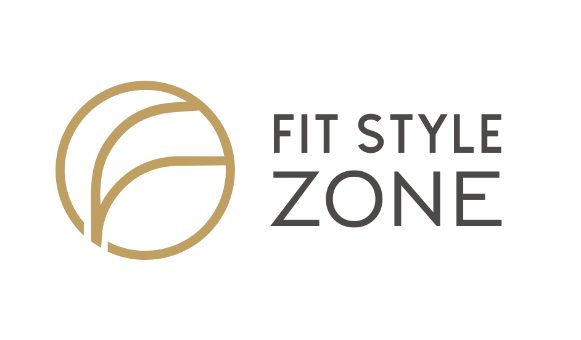 Regulamin sali fitness i zajęć grupowych1. Regulamin reguluje zasady korzystania z sali fitness i zasady uczestnictwa w zajęciach grupowych. 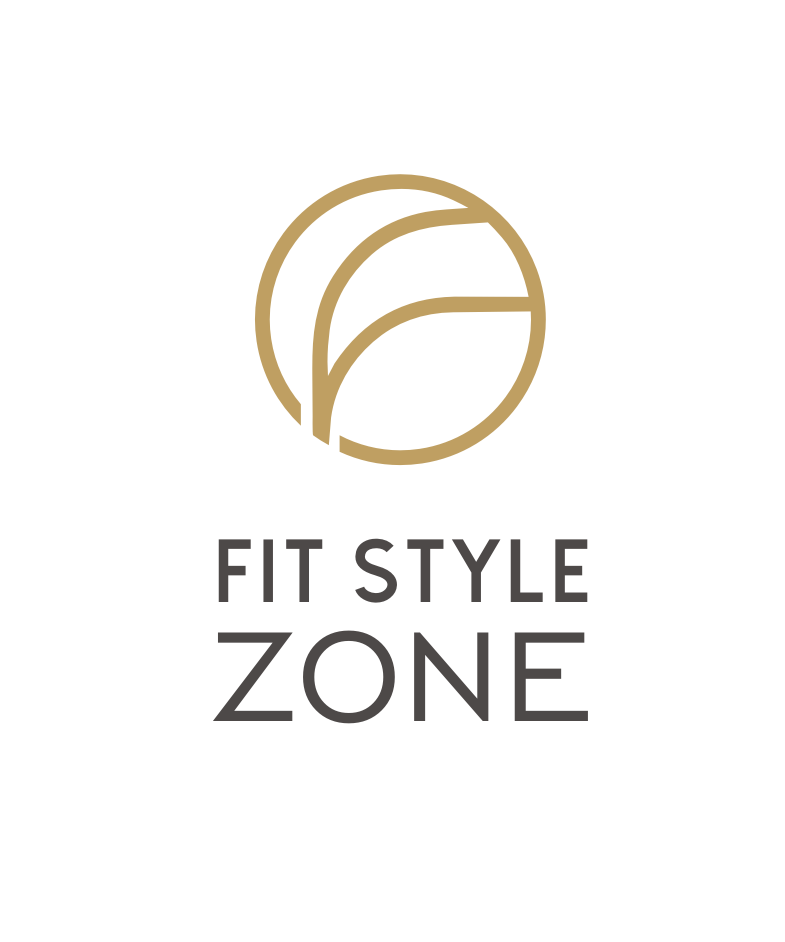 2. Każdy Klubowicz uczestniczący w grupowych zajęciach fitness czy samodzielnie korzystający z sali fitness zobowiązany jest do zapoznania się i przestrzegania niniejszego Regulaminu. 3. Na zajęcia grupowe należy przychodzić punktualnie. Instruktor prowadzący ma prawo odmówić udziału w zajęciach osobom spóźnionym. 4. Przybory do ćwiczeń (maty, ciężarki, piłki itp.) uczestnik zajęć po zakończonym ćwiczeniu zobowiązany jest do odłożenia w specjalnie wyznaczone na nie miejsce. 5. Przebywanie w sali fitness i korzystanie ze sprzętu do ćwiczeń dozwolone jest wyłącznie w obecności instruktora/trenera lub za zgodą menadżera klubu. 6. Osoby uczestniczące w zajęciach grupowych zobowiązane są do: a) wejścia na salę wyłącznie po wcześniejszej zmianie obuwia w szatni Klubu na czyste obuwie sportowe, odpowiednie do rodzaju zajęć,b) poinformowania instruktora przed rozpoczęciem zajęć o ewentualnych chorobach lub dolegliwościach zdrowotnych, c) bezwzględnego stosowania się do poleceń wydawanych przez instruktora podczas zajęć, a także do niezakłócania ich przebiegu, c) używania ręcznika w trakcie wykonywanych ćwiczeń na macie, d) odkładania przyborów do ćwiczeń w wyznaczone miejsca, e) przestrzegania zakazu używania telefonów komórkowych podczas zajęć, f) wnoszenia napojów w pojemnikach plastikowych, zamykanych. 7. Instruktor nie odpowiada za szkody i ewentualne urazy wynikające z niedostosowania się uczestników zajęć do jego poleceń.8. Zastrzega się prawo do jednorazowego odwołania zajęć grupowych w przypadku niskiej frekwencji uczestników tj. mniej niż pięć osób. 9. Zastrzega się prawo do całkowitej rezygnacji z określonych zajęć, jeśli frekwencja na zajęciach utrzymuje się na niskim poziomie. Na to miejsce Klub może zaproponować inne zajęcia grupowe lub zaproponować Klubowiczowi udział w innych zajęciach z harmonogramu. 10. W sytuacji nieobecności Trenera prowadzącego, Klub w miarę możliwości zorganizuje zastępstwo na zajęciach, jednak z przyczyn braków kadrowych może zajęcia odwołać. 11. Zajęcia grupowe na sali fitness odbywają się zgodnie z harmonogramem (grafikiem) dostępnym na stronie internetowej. 